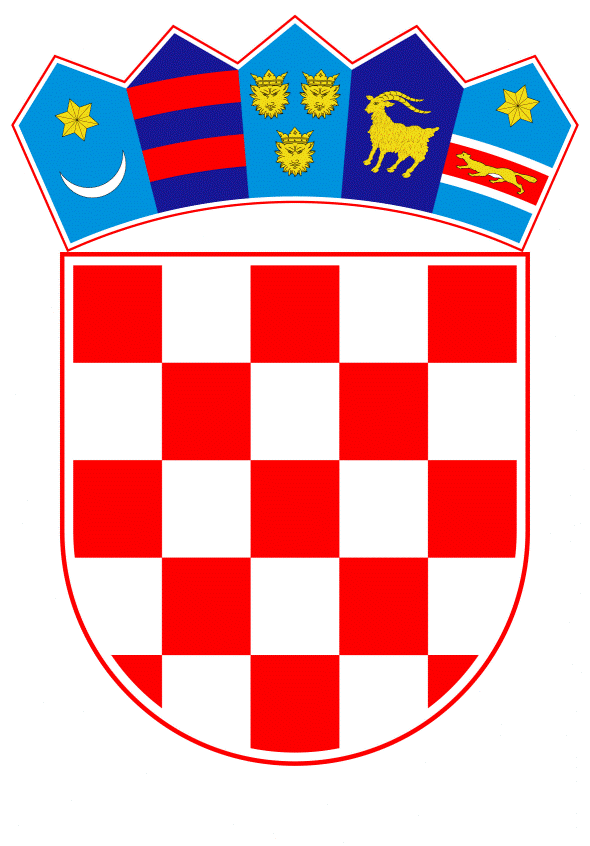 VLADA REPUBLIKE HRVATSKEZagreb, 30. siječnja 2019.______________________________________________________________________________________________________________________________________________________________________________________________________________________________Banski dvori | Trg Sv. Marka 2  | 10000 Zagreb | tel. 01 4569 222 | vlada.gov.hrPRIJEDLOGNa temelju članka 31. stavka 3. Zakona o Vladi Republike Hrvatske (Narodne novine, br. 150/11, 119/14, 93/16 i 116/18), Vlada Republike Hrvatske je na sjednici održanoj ____________ 2019. godine donijelaZ A K L J U Č A KDaje se prethodna suglasnost predstavniku Vlade Republike Hrvatske za prihvaćanje amandmana saborskog zastupnika Josipa Križanića od 23. siječnja 2019. godine, na Konačni prijedlog zakona o ublažavanju i uklanjanju posljedica prirodnih nepogoda.Klasa:Urbroj:Zagreb,PREDSJEDNIKmr. sc. Andrej PlenkovićObrazloženje Na sjednici Hrvatskog Sabora dana 24. siječnja 2019. godine održana je rasprava o Konačnom prijedlogu zakona o ublažavanju i uklanjanju posljedica prirodnih nepogoda. Tijekom rasprave, saborski zastupnik g. Josip Križanić, podnio je dva amandmana, a koja imaju svrhu preciznijeg određenja pojma socijalno ugroženih građana, a time i primjene prava na pomoć u slučaju štete na imovini oštećenika koji su socijalno ugroženi, te određenja datuma za izradu plana djelovanja jedinica lokalne samouprave koji se zbog vremena donošenja ovog propisa pomiču za kraj veljače 2019. godine. U prvom amandmanu (Amandman I) predlaže se u  članku 20. stavak 5., izmijeniti da glasi:„Iznimno od stavka 4. točke 4. ovoga članka, sredstva pomoći za ublažavanje i djelomično uklanjanje posljedica prirodnih nepogoda mogu se dodijeliti i za štete na nezakonito izgrađenim stambenim zgradama korisnicima socijalne skrbi s priznatim pravom u sustavu socijalne skrbi određenim propisima koji uređuju područje socijalne skrbi i drugih pripadajućih akata nadležnih tijela državne uprave“.Slijedom navedenog, a sa svrhom detaljnijeg definiranja socijalno ugroženih građana kao oštećenika u smislu ovoga Zakona, koji ostvaruju pravo za dodjelu pomoći za štete na imovini koja nije legalizirana, potrebno je preciznije propisati kako je riječ o oštećenicima, korisnicima socijalne skrbi s priznatim pravom u sustavu socijalne skrbi određenim propisima koji uređuju područje socijalne skrbi i drugih pripadajućih akata nadležnih tijela državne uprave. Prihvaćanjem amandmana, omogućeno je definiranje kategorije oštećenika koji bi, upravo zbog socijalnog stanja odnosno egzistencijalne ugroženosti trebali ostvariti pravo dodjele pomoći. Na ovakav način daje se preciznije određenje korisnika, te se jednoznačnije određuje postupanje u slučaju nastanka prirodnih nepogoda i time se smanjuje pravna nesigurnost u postupanju nadležnih tijela.U drugom amandmanu (Amandman II.) predlaže se u članku 43., stavak 2., izmijeniti da glasi: „Planove djelovanja iz članka 17. stavka 1. i članka 18. stavka 1. ovoga Zakona za 2019. godinu, predstavničko tijelo jedinica lokalne i područne (regionalne) samouprave te Gradska skupština grada Zagreba dužni su donijeti do kraja veljače 2019. godine“.Ovim amandmanom se u članku 43. stavku 2 mijenja rok za izradu planova djelovanja, s kraja siječnja na kraj veljače 2019. godine. Istim se omogućava nadležnim tijelima određenje dostatnog roka za pripremu i usvajanje plana djelovanja u slučaju prirodnih nepogoda. Stoga je potrebno prihvatiti ovaj amandman zbog kratkoće vremena ostvarenja propisanih obveza, odnosno zbog nemogućnosti izrade planova djelovanja od strane predstavničkih tijela jedinica lokalne i područne (regionalne) samouprave u roku koji je predviđen u tekstu Zakona, obzirom na predviđeni datum stupanja na snagu Zakona.Predlagatelj:Ministarstvo financijaPredmet:Prijedlog zaključka o davanju prethodne suglasnosti predstavniku Vlade Republike Hrvatske za prihvaćanje amandmana drugih predlagatelja na Konačni prijedlog zakona o ublažavanju i uklanjanju posljedica prirodnih nepogoda